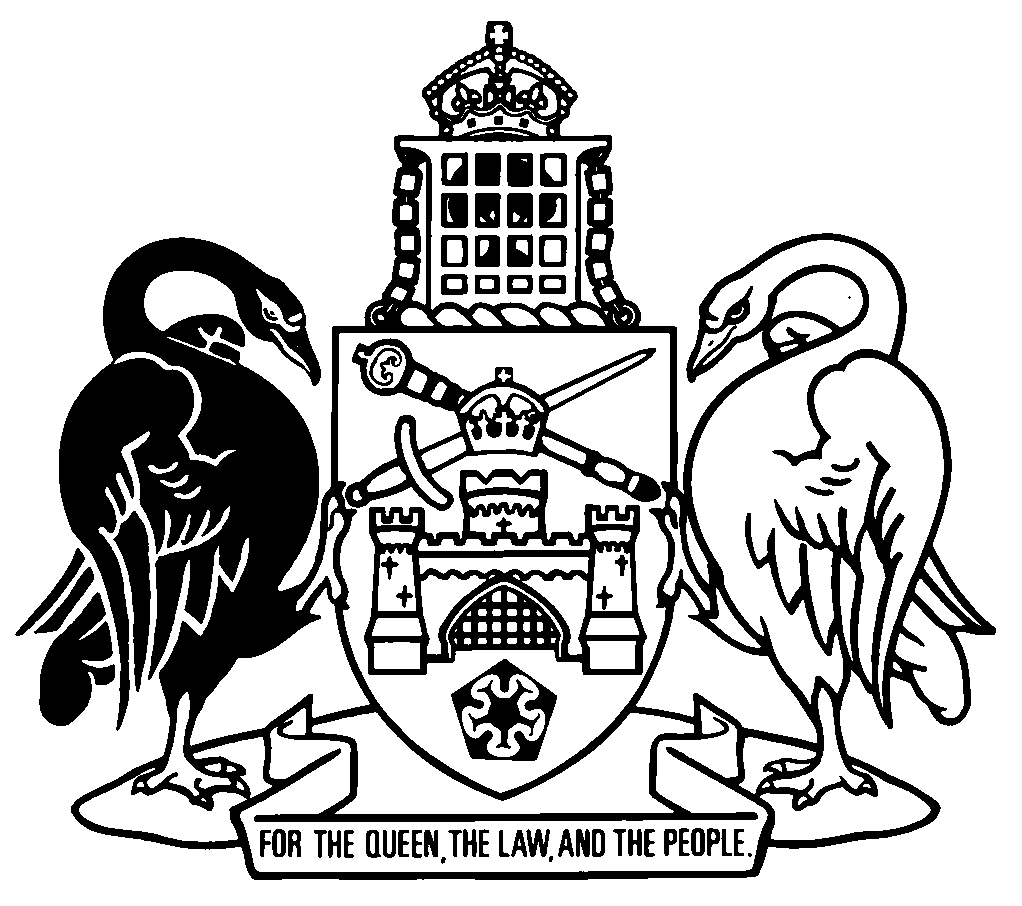 Australian Capital TerritoryGovernment Agencies (Land Acquisition Reporting) Regulation 2019Subordinate Law SL2019-19The Australian Capital Territory Executive makes the following regulation under the Government Agencies (Land Acquisition Reporting) Act 2018.Dated 31 July 2019.Mick GentlemanMinisterGordon RamsayMinisterAustralian Capital TerritoryGovernment Agencies (Land Acquisition Reporting) Regulation 2019Subordinate Law SL2019-19made under theGovernment Agencies (Land Acquisition Reporting) Act 20181	Name of regulationThis regulation is the Government Agencies (Land Acquisition Reporting) Regulation 2019.2	CommencementThis regulation commences on the day after its notification day.Note	The naming and commencement provisions automatically commence on the notification day (see Legislation Act, s 75 (1)).3	Easements—Act s 7 (2) (b)The following acquisitions are prescribed:	(a)	the acquisition of an easement for which the compensation paid is less than $10 000; and	(b)	the acquisition of an easement for which no compensation is payable.Endnotes1	Notification	Notified under the Legislation Act on 5 August 2019.2	Republications of amended laws	For the latest republication of amended laws, see www.legislation.act.gov.au.© Australian Capital Territory 2019